            УТС Н-ИТЭЦ филиал ООО «БЭК» сообщает, что в связи с проведением плановой перекладке на тепловой сети 12 коллектора на участке тепловой сети от ТК-46 до ТК-47 по ул. Академическая,13 в период времени:с 09:00 до 22:00 «21» Октября 2021г.будет отключено теплоснабжение (ГВС) потребителей.В случае изменения продолжительности отключения будет сообщено дополнительно.Необходимо на период отключения теплоснабжения:Закрыть входные задвижки ТПУ на вводе в здание.Докладывать о состоянии ТПУ и о возникших проблемах диспетчеру РТС-1 или диспетчеру ООО «Иркутскэнергосбыт».  Перечень потребителей, попадающих под отключение теплоснабжения:Подписал: Начальник РТС-1 УТС Потегов Д.В.Передал: Диспетчер РТС-1 Иванов Н.О. (тел. 793-706)Принял: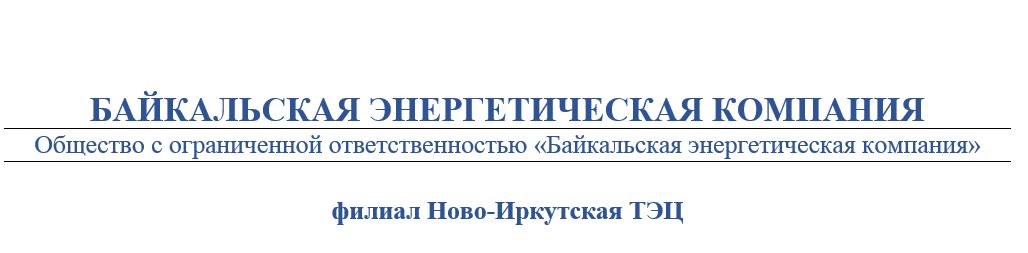 ТЕЛЕФОНОГРАММАТЕЛЕФОНОГРАММАТЕЛЕФОНОГРАММАТЕЛЕФОНОГРАММАТЕЛЕФОНОГРАММААдресат/корреспондентИЭСБК, ЕДСКомитет по управлению Свердловским округом г. ИркутскаКопия: ЕДДС г. ИркутскаОт 19.10.2021От 19.10.2021От 19.10.2021       №1100Адресат/корреспондентИЭСБК, ЕДСКомитет по управлению Свердловским округом г. ИркутскаКопия: ЕДДС г. ИркутскаАдресат/корреспондентИЭСБК, ЕДСКомитет по управлению Свердловским округом г. ИркутскаКопия: ЕДДС г. ИркутскаВремя передачи: 19:40Время передачи: 19:40Время передачи: 19:40Об отключении теплоснабжения ГВСОб отключении теплоснабжения ГВСОб отключении теплоснабжения ГВСОб отключении теплоснабжения ГВСОб отключении теплоснабжения ГВСОб отключении теплоснабжения ГВСНаименование узлаАдрес узла вводаАдрес узла ввода по ФИАСИдентификатор объекта ФИАС№ вводаЖилой дом с адм.помещениямиБезбокова, 7/2664056, обл Иркутская, г Иркутск, ул Безбокова, 7/21da1b8ba-b968-4927-bf76-cb39bdde1f1a0ТаунхаусБезбокова, 9/3664056, обл Иркутская, г Иркутск, Безбокова, 9/35945330d-f65e-4e35-9f1a-7b9b98abbbd90Административное зданиеАкадемическая, 15/1664017, обл Иркутская, г Иркутск, Академическая, 15/10Административное зданиеАкадемическая, 26664056, обл Иркутская, г Иркутск, Академическая, 264cf9e4ad-fdd6-4e2e-ad9d-4b905d43cb970Жилой домБезбокова, 5/3664056, обл Иркутская, г Иркутск, Безбокова, 5/3340bfd16-d07a-4c9b-8c67-288d116c19990ТаунхаусБезбокова, 9/9664056, обл Иркутская, г Иркутск, Безбокова, 9/978ee4965-36ad-4434-8f9a-1ab98c161a980ТаунхаусБезбокова, 9/8664056, обл Иркутская, г Иркутск, Безбокова, 9/8d95d7038-90ca-4afd-9260-56ebb887ecdd0ТаунхаусБезбокова, 9/7664056, обл Иркутская, г Иркутск, Безбокова, 9/73d4f1bc1-c806-4cb6-9e2f-fc9d1102f2880ТаунхаусБезбокова, 9/6664056, обл Иркутская, г Иркутск, Безбокова, 9/6af2eef85-f8aa-4050-9f11-ff31f9c2ddf60ТаунхаусБезбокова, 9/5664056, обл Иркутская, г Иркутск, Безбокова, 9/5e96e6f2c-ab61-4f35-a835-ced342e623b70Жилой домБезбокова, 7/1664056, обл Иркутская, г Иркутск, Безбокова, 7/140b1607e-95ca-4821-b9ba-268c3d17209f0ТаунхаусБезбокова, 9664056, обл Иркутская, г Иркутск, Безбокова, 9f6f374e0-2152-43e8-9ac2-9d0959d64b7e0Жилой домБезбокова, 5/1664056, обл Иркутская, г Иркутск, Безбокова, 5/19acf89af-2468-419e-b622-546ed7de47eb0Жилой дом с адм.помещениямиБезбокова, 7/4664056, обл Иркутская, г Иркутск, Безбокова, 7/45eb2cc7d-c029-4a62-a454-52c1e00b05dd0Жилой дом с адм.помещениямиБезбокова, 7/3664056, обл Иркутская, г Иркутск, Безбокова, 7/32832cfa5-5ba4-429b-b881-e7fb7c99b8330НИИФТРИ (Главный корпус)Бородина, 57664056, обл Иркутская, г Иркутск, ул Бородина, дом № 579ff58795-fef8-41d1-90d9-7373991954ab0НИИФТРИ (Дизельная)Бородина, 57664056, обл Иркутская, г Иркутск, ул Бородина, дом № 579ff58795-fef8-41d1-90d9-7373991954ab0НИИФТРИ (Склад, гараж)Бородина, 57664056, обл Иркутская, г Иркутск, ул Бородина, дом № 579ff58795-fef8-41d1-90d9-7373991954ab0НИИФТРИ (Электрокотельная)Бородина, 57664056, обл Иркутская, г Иркутск, ул Бородина, дом № 579ff58795-fef8-41d1-90d9-7373991954ab0Жилой доммикрорайон Ершовский, 132г664056, обл Иркутская, г Иркутск, микрорайон Ершовский, дом № 132гb41ed9ae-4089-42de-909c-f2a795dbb1650Частный доммикрорайон Ершовский, 132664056, обл Иркутская, г Иркутск, микрорайон Ершовский, дом № 1328f18d081-e960-4524-a0a0-9737b0cdb32e0Жилой дом с административными помещениямимикрорайон Ершовский, 134664056, обл Иркутская, г Иркутск, микрорайон Ершовский, дом № 134bb72a131-b211-4d91-9258-1361bfa204ee0Жилой дом с административными помещениямимикрорайон Ершовский, 136664056, обл Иркутская, г Иркутск, микрорайон Ершовский, дом № 136d921ae78-0c4e-4aaa-b514-1572fa7cc79c0Жилой доммикрорайон Ершовский, 126664056, обл Иркутская, г Иркутск, микрорайон Ершовский, дом № 12626d14120-d6ef-4780-bf29-f2e4bc4bceb20Жилой доммикрорайон Ершовский, 184664056, обл Иркутская, г Иркутск, микрорайон Ершовский, дом № 18442ea0ba1-ce2c-4850-9b97-9cf44eda9b0e0Жилой дом с адм.помещениямимикрорайон Ершовский, 180664056, обл Иркутская, г Иркутск, микрорайон Ершовский, дом № 1809bab6ed3-003e-4373-a806-3f95aff837d00Жилой доммикрорайон Ершовский, 178664056, обл Иркутская, г Иркутск, микрорайон Ершовский, дом № 1787cac6f94-186f-46e6-997b-27a53b34cfd30Жилой дом с адм.помещениямимикрорайон Ершовский, 176664056, обл Иркутская, г Иркутск, микрорайон Ершовский, дом № 176d31ae823-c857-4cdb-baf9-16631b4525ab0Жилой доммикрорайон Ершовский, 172664056, обл Иркутская, г Иркутск, микрорайон Ершовский, дом № 1726dd343dc-8b80-49d7-b427-90820768c4210Жилой доммикрорайон Ершовский, 166664056, обл Иркутская, г Иркутск, микрорайон Ершовский, дом № 166b92398cb-e843-4d59-adef-6c36bc86dfc40Жилой доммикрорайон Ершовский, 164664056, обл Иркутская, г Иркутск, микрорайон Ершовский, дом № 16487752a76-54de-469e-b037-7af1f56a9faf0Жилой дом с адм. помещениямимикрорайон Ершовский, 28/1664056, обл Иркутская, г Иркутск, микрорайон Ершовский, дом № 28/1eabb89be-2303-4f51-b0b9-9c17b7642a620Жилой доммикрорайон Ершовский, 28/3664056, обл Иркутская, г Иркутск, микрорайон Ершовский, дом № 28/31642d877-a681-459d-aa28-68bde2eeeb800Жилой дом с адм. помещениямимикрорайон Ершовский, 28/8664056, обл Иркутская, г Иркутск, микрорайон Ершовский, дом № 28/8e5d41112-ac06-49b8-b035-35314a8527c90Жилой дом с адм. помещениямимикрорайон Ершовский, 28/5664056, обл Иркутская, г Иркутск, микрорайон Ершовский, дом № 28/582e8f883-b1ed-48c2-abdc-d549e66cf7040Жилой доммикрорайон Ершовский, 28/6664056, обл Иркутская, г Иркутск, микрорайон Ершовский, дом № 28/6bcfcfbbe-4461-43d7-805a-da2f8a13acc70Жилой доммикрорайон Ершовский, 28/9664056, обл Иркутская, г Иркутск, микрорайон Ершовский, дом № 28/9e54d57e6-ad5e-401a-a65f-09c9d74f78cc0Жилой доммикрорайон Ершовский, 28/10664056, обл Иркутская, г Иркутск, микрорайон Ершовский, дом № 28/108e7b2dfd-e1d4-4c79-8464-ca3c9ccb5eb30Жилой дом с адм. помещениямимикрорайон Ершовский, 28/11664056, обл Иркутская, г Иркутск, микрорайон Ершовский, дом № 28/1195e7399f-dc39-4cf6-b3e5-4b3aee291da30Жилой доммикрорайон Ершовский, 28/13664056, обл Иркутская, г Иркутск, микрорайон Ершовский, дом № 28/13f0a4566d-c93b-4831-a4a9-01be8fc365010Жилой доммикрорайон Ершовский, 158664056, обл Иркутская, г Иркутск, микрорайон Ершовский, дом № 158c8dfc926-1063-42ba-95d3-567ab039bc530Жилой доммикрорайон Ершовский, 160664056, обл Иркутская, г Иркутск, микрорайон Ершовский, дом № 160a971fc4b-dc13-42a1-854d-c73fb51eb60b0Жилой дом с административными помещениямимикрорайон Ершовский, 142а664056, обл Иркутская, г Иркутск, микрорайон Ершовский, дом № 142аb842d5e7-08e2-40a7-91f6-9e529073a3f50Жилой доммикрорайон Ершовский, 152664056, обл Иркутская, г Иркутск, микрорайон Ершовский, дом № 152dbece6a5-c2ff-4385-994c-10a3e515902b0Жилой дом с административными помещениямиКедровая, 4664056 обл Иркутская, рп Маркова, микрорайон Зеленый Берег, ул Кедровая, дом № 4d818d2c4-5bb9-40ef-8c34-ba3d55f7849a0Жилой дом с административными помещениямиСибирская, 2664056 обл Иркутская, рп Маркова, микрорайон Зеленый Берег, ул Сибирская, дом № 2cebbc0a4-89ef-4d24-b1a7-0170d714dedd0Жилой дом с административными помещениямиЗелёная, 3664056 обл Иркутская, рп Маркова, микрорайон Зеленый Берег, ул Зеленая, дом № 37d775c7c-cea6-4d21-9d85-72d2b9d289970Жилой дом с административными помещениямиСибирская, 8664056 обл Иркутская, рп Маркова, микрорайон Зеленый Берег, ул Сибирская, дом № 811a26c2f-86c3-4a98-9a1b-793740d2e9550Жилой дом с административными помещениямиСибирская, 6664056 обл Иркутская, рп Маркова, микрорайон Зеленый Берег, ул Сибирская, дом № 63ced5c20-e268-436d-8108-5fa6e36493de0Жилой дом с административными помещениямиСнежная, 1664056 обл Иркутская, рп Маркова, микрорайон Зеленый Берег, ул Снежная, дом № 1bd86dc36-466c-4816-a92a-c50e45892e661Жилой дом с административными помещениямиЗеленая, 12664056 обл Иркутская, рп Маркова, микрорайон Зеленый Берег, ул Зеленая, дом № 127af5505f-1682-4e36-8e08-d5d29934babd0Жилой домЗелёная, 19664056 обл Иркутская, рп Маркова, микрорайон Зеленый Берег, ул Зеленая, дом № 198681a56f-347d-414a-977a-021087cb33140Жилой дом с административными помещениямиЗеленая, 10664056 обл Иркутская, рп Маркова, микрорайон Зеленый Берег, ул Зеленая, дом № 106d36503f-8237-4340-b095-f1ad556eeea00Жилой дом с административными помещениямиЗеленая, 10б664056 обл Иркутская, рп Маркова, микрорайон Зеленый Берег, ул Зеленая, дом № 10б6d36503f-8237-4340-b095-f1ad556eeea00Жилой домЗелёная, 14664056 обл Иркутская, рп Маркова, микрорайон Зеленый Берег, ул Зеленая, дом № 148cde4156-9777-4feb-b722-7832443a5dee0Жилой дом с административными помещениямиЗеленая, 8664056 обл Иркутская, рп Маркова, микрорайон Зеленый Берег, ул Зеленая, дом № 86da723cc-b51d-4086-94d9-eefcee3452c00Жилой дом с административными помещениямиСнежная, 5664056 обл Иркутская, рп Маркова, микрорайон Зеленый Берег, ул Снежная, дом № 593fd8652-c9e7-4f2a-88f9-c1a0f44e17920Жилой дом с административными помещениямиСнежная, 3664056 обл Иркутская, рп Маркова, микрорайон Зеленый Берег, ул Снежная, дом № 334fbcbf9-a808-4f49-98fa-b827a143e4a90Жилой дом с административными помещениямиЗеленая, 17664056 обл Иркутская, рп Маркова, микрорайон Зеленый Берег, ул Зеленая, дом № 17213fc1da-08fc-4575-85a1-68eb6d4918082Жилой дом с административными помещениямиСибирская, 16664056 обл Иркутская, рп Маркова, микрорайон Зеленый Берег, ул Сибирская, дом № 16845041f7-df80-4e9a-a852-2f75b71a40580Жилой дом с административными помещениямиЗеленая. 11664056 обл Иркутская, рп Маркова, микрорайон Зеленый Берег, ул Зеленая, дом № 11cfbb3fc3-3ff8-4ddc-98ac-fb8c362f770d0Жилой дом с административными помещениямиЗеленая. 17664056 обл Иркутская, рп Маркова, микрорайон Зеленый Берег, ул Зеленая, дом № 17213fc1da-08fc-4575-85a1-68eb6d4918081Жилой дом с административными помещениямиСибирская, 14664056 обл Иркутская, рп Маркова, микрорайон Зеленый Берег, ул Сибирская, дом № 14c4885d42-fd87-4d76-8e91-deb9d221ac341Жилой домСибирская, 10664056 обл Иркутская, рп Маркова, микрорайон Зеленый Берег, ул Сибирская, дом № 10cd87ba8d-4554-4b3c-b11e-3514058868940Жилой дом с административными помещениямиСибирская, 14664056 обл Иркутская, рп Маркова, микрорайон Зеленый Берег, ул Сибирская, дом № 14c4885d42-fd87-4d76-8e91-deb9d221ac342Жилой дом с административными помещениямиСнежная, 8664056 обл Иркутская, рп Маркова, микрорайон Зеленый Берег, ул Снежная, дом № 89c06ad1d-1966-4cef-bcde-0b0b0e4b9e2f0Жилой домСнежная, 6664056 обл Иркутская, рп Маркова, микрорайон Зеленый Берег, ул Снежная, дом № 67967c1c6-ec04-43c2-9e74-20716b1396f80Жилой домСнежная, 6а664056 обл Иркутская, рп Маркова, микрорайон Зеленый Берег, ул Снежная, дом № 6а964fb020-c795-41a4-b286-f251e9da10440Жилой домСнежная, 4664056 обл Иркутская, рп Маркова, микрорайон Зеленый Берег, ул Снежная, дом № 4b5530d19-3ee7-4d9d-9e7f-7881f09291f20Жилой дом с административными помещениямиСнежная, 12664056 обл Иркутская, рп Маркова, микрорайон Зеленый Берег, ул Снежная, дом № 12ced0ac7f-750f-4ec6-8574-9ad3bb42fffb1Жилой домСнежная, 7664056 обл Иркутская, рп Маркова, микрорайон Зеленый Берег, ул Снежная, дом № 7c2f6a5c4-57c8-4d7b-ac69-92d2ac007fec1Жилой домСнежная, 7664056 обл Иркутская, рп Маркова, микрорайон Зеленый Берег, ул Снежная, дом № 7c2f6a5c4-57c8-4d7b-ac69-92d2ac007fec2Жилой дом с административными помещениямиСнежная, 12664056 обл Иркутская, рп Маркова, микрорайон Зеленый Берег, ул Снежная, дом № 12ced0ac7f-750f-4ec6-8574-9ad3bb42fffb2Жилой домСнежная 9664056 обл Иркутская, рп Маркова, микрорайон Зеленый Берег, ул Снежная, дом № 9b199b94e-b8cb-45a9-8ee6-b2fa8babd9611Жилой дом с административными помещениямиСнежная, 12664056 обл Иркутская, рп Маркова, микрорайон Зеленый Берег, ул Снежная, дом № 12ced0ac7f-750f-4ec6-8574-9ad3bb42fffb3Жилой домСнежная, 9664056 обл Иркутская, рп Маркова, микрорайон Зеленый Берег, ул Снежная, дом № 9b199b94e-b8cb-45a9-8ee6-b2fa8babd9612Жилой дом с административными помещениямиСнежная, 12664056 обл Иркутская, рп Маркова, микрорайон Зеленый Берег, ул Снежная, дом № 12ced0ac7f-750f-4ec6-8574-9ad3bb42fffb4Жилой домБерёзовая, 11664056 обл Иркутская, рп Маркова, микрорайон Зеленый Берег, ул Березовая, дом № 11a2fc849c-0a89-42fa-826e-b6ec5164a0850Жилой домБерёзовая, 9664056 обл Иркутская, рп Маркова, микрорайон Зеленый Берег, ул Березовая, дом № 9f2845999-0839-4707-988c-067f44dbeaf90Жилой домБерезовая, 5664056 обл Иркутская, рп Маркова, микрорайон Зеленый Берег, ул Березовая, дом № 50293c9e4-b94a-4590-95be-145a76a1cbe30Жилой дом с административными помещениямимикрорайон Ершовский, 154664056, обл Иркутская, г Иркутск, микрорайон Ершовский, дом № 1547adb05b2-035d-4a5a-9ea1-6cfef3452fed0Жилой доммикрорайон Ершовский, 168664056, обл Иркутская, г Иркутск, микрорайон Ершовский, дом № 1685e6dc6d8-91d9-444b-86a3-03cb261725320Жилой доммикрорайон Ершовский, 170664056, обл Иркутская, г Иркутск, микрорайон Ершовский, дом № 170ef64d413-776a-4dee-9ba4-ffbf50076ece0Жилой доммикрорайон Ершовский, 174664056, обл Иркутская, г Иркутск, микрорайон Ершовский, дом № 17443cb45bc-45d3-4b9b-9f0f-27982a0cda900Жилой доммикрорайон Ершовский, 182664056, обл Иркутская, г Иркутск, микрорайон Ершовский, дом № 1823271065e-cefd-4968-a0f6-b7e99c05973c0Жилой дом с административными помещениямиСнежная, 1664056 обл Иркутская, рп Маркова, микрорайон Зеленый Берег, ул Снежная, дом № 1bd86dc36-466c-4816-a92a-c50e45892e662Административное зданиеСнежная, 1а664056 обл Иркутская, рп Маркова, микрорайон Зеленый Берег, ул Снежная, дом № 1а7f6efe7f-f4d3-4589-ba04-481460f1d91d0Жилой дом с административными помещениямиЗелёная, 5664056 обл Иркутская, рп Маркова, микрорайон Зеленый Берег, ул Зеленая, дом № 5fcb1b76b-a505-45a1-825c-bc437b4906d50Жилой дом с адм. помещениямимикрорайон Ершовский, 28/2664056, обл Иркутская, г Иркутск, микрорайон Ершовский, дом № 28/2c876a56f-b650-489c-96d5-a21342d2448e0Жилой доммикрорайон Ершовский, 28/7664056, обл Иркутская, г Иркутск, микрорайон Ершовский, дом № 28/706d95b72-6bef-4658-9129-83003fcc4a0b0Жилой дом с адм. помещениямимикрорайон Ершовский, 28/4664056, обл Иркутская, г Иркутск, микрорайон Ершовский, дом № 28/49065fef3-d31f-441f-b148-e94036b9ba340Жилой доммикрорайон Ершовский, 28/12664056, обл Иркутская, г Иркутск, микрорайон Ершовский, дом № 28/1243f246c8-9155-469a-82a6-3024bef679520Жилой доммикрорайон Ершовский, 124664056, обл Иркутская, г Иркутск, микрорайон Ершовский, дом № 1240791cfad-60e9-4e3c-9722-624dc1651cf10Жилой доммикрорайон Ершовский, 132б664056, обл Иркутская, г Иркутск, микрорайон Ершовский, дом № 132бedcecd29-6b26-419e-9095-837311bde6290Жилой доммикрорайон Ершовский, 132в664056, обл Иркутская, г Иркутск, микрорайон Ершовский, дом № 132в1ff31a09-73bb-4d99-9b7a-cc66a87ddbb00Жилой дом с административными помещениямимикрорайон Ершовский, 142б664056, обл Иркутская, г Иркутск, микрорайон Ершовский, дом № 142б40fa091f-cd99-4c1a-8d11-d4d00c8052320Жилой доммикрорайон Ершовский, 162664056, обл Иркутская, г Иркутск, микрорайон Ершовский, дом № 1621ec48258-1c5e-47ff-a115-33076600bf100НИИФТРИ (ТНС)Бородина, 57664056, обл Иркутская, г Иркутск, ул Бородина, дом № 579ff58795-fef8-41d1-90d9-7373991954ab0НИИФТРИ (Административное здание)Бородина, 57664056, обл Иркутская, г Иркутск, ул Бородина, дом № 579ff58795-fef8-41d1-90d9-7373991954ab0НИИФТРИ (Бомбоубежище)Бородина, 57664056, обл Иркутская, г Иркутск, ул Бородина, дом № 579ff58795-fef8-41d1-90d9-7373991954ab0НИИФТРИ (Опытное производство)Бородина, 57664056, обл Иркутская, г Иркутск, ул Бородина, дом № 579ff58795-fef8-41d1-90d9-7373991954ab0Жилой дом кв-л. Южный парк, д. 11664523, обл. Иркутская, р-н. Иркутский, рп. Маркова, кв-л. Южный парк, д. 111be8ca03-c6b2-4759-a592-2ebb07b1366e1Жилой дом кв-л. Южный парк, д. 1664523, обл. Иркутская, р-н. Иркутский, рп. Маркова, кв-л. Южный парк, д. 178d35f64-5d3f-4335-8a59-33563f36c5341Жилой дом кв-л. Южный парк, д. 3664523, обл. Иркутская, р-н. Иркутский, рп. Маркова, кв-л. Южный парк, д. 36cb47653-0343-46c9-af57-06d4bf5b12f31Жилой дом кв-л. Южный парк, д. 5664523, обл. Иркутская, р-н. Иркутский, рп. Маркова, кв-л. Южный парк, д. 526efffda-7628-4a50-ae99-10bd5fa0d5dc1Жилой дом кв-л. Южный парк, д. 7664523, обл. Иркутская, р-н. Иркутский, рп. Маркова, кв-л. Южный парк, д. 72bab59d3-8b07-4a01-ad14-899f1e4a65ab1Жилой дом кв-л. Южный парк, д. 9664523, обл. Иркутская, р-н. Иркутский, рп. Маркова, кв-л. Южный парк, д. 91№ п/пНаименование потребителяФИОЛицо, получившее сообщение Лицо, получившее сообщение Способ передачи сообщения№ п/пНаименование потребителяФИОДолжностьДата и время получения сообщенияСпособ передачи сообщения1ИО ИЭСБКТЛФГ2ПрО ИЭСБКТЛФГ3Контакт центр (500-100)ТЛФГ4ЕДДСТЛФГ5Свердловская администрацияТЛФГ